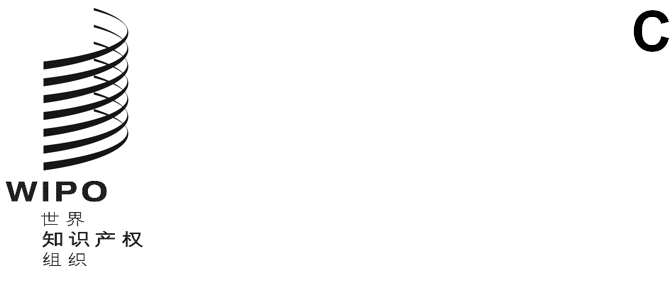 原文：英文日期：2020年11月12日发展与知识产权委员会（CDIP）第二十五届会议
2020年11月9日至13日，日内瓦主席总结发展与知识产权委员会（CDIP）第二十五届会议于2020年11月9日至13日以混合形式举行。104个成员国和16个观察员出席了会议。产权组织总干事邓鸿森先生宣布会议开幕。在议程第2项下，委员会选举萨尔瓦多驻世界贸易组织大使帕特里夏·贝内德蒂女士阁下担任主席，选举联合王国知识产权局高级政策顾问贝弗利·佩里女士担任副主席，任期一年。在议程第3项下，委员会通过了文件CDIP/25/1 Prov.2中所载的议程草案。在议程第4项下，委员会审议了文件CDIP/25/7中所载的“认可观察员与会”。委员会决定临时认可一个非政府组织参加会议，即：促进土著人民及其原始知识发展协会（ADACO）。在议程第5项下，委员会听取了一般性发言。在议程第6项下，委员会审议了以下方面：6.1	文件CDIP/25/2中所载的“总干事关于发展议程落实情况的报告”。委员会注意到该文件及其附件中所载的信息。6.2	文件CDIP/25/5中所载的“关于将‘知识产权与技术转让：共同挑战–共同解决项目’下所建网页论坛集成到新WIPO INSPIRE平台之后的报告”。委员会注意到报告中所载的信息和秘书处所作的演示报告。6.3	文件CDIP/25/6中所载的“关于产权组织对落实可持续发展目标及其相关具体目标所作贡献的报告”。委员会注意到报告中所载的信息。在议程第6(i)项下，委员会审议了文件CDIP/25/3中所载的“关于技术援助网络研讨会的报告”和文件CDIP/25/4中所载的“产权组织技术援助网络研讨会审评报告”。委员会注意到文件CDIP/25/3和CDIP/25/4中所载的信息。委员会决定，CDIP秘书处应继续举行网络研讨会，同时铭记文件CDIP/25/4中提出的建议和成员国的意见。在议程第7项下，委员会审议了以下方面：8.1	文件CDIP/25/8 Rev.中所载的“印度尼西亚共和国和阿拉伯联合酋长国提交的关于推动发展中国家的创意产业在数字时代运用知识产权的项目提案”。委员会注意到项目提案，并请提案国根据其他代表团提出的意见，在秘书处的协助下修订该文件，供委员会在下届会议上审‍议。8.2	文件CDIP/25/10中所载的“萨尔瓦多提交的关于‘系统化统计数据并制定和实施对采用知识产权制度的影响进行评估的方法’项目提案”。委员会请萨尔瓦多在秘书处的协助下进一步完善项目提案，供委员会在下届会议上审议。8.3	文件CDIP/25/INF/2中所载的“发展议程项目和产出在线检索目录概念验证”。委员会注意到文件中所载的信息。8.4	文件CDIP/25/INF/3中所载的“‘秘鲁及其他发展中国家的知识产权与美食旅游业’项目探索性研究摘要”。委员会注意到文件中所载的信息。在议程第8项“知识产权与发展”下，委员会决定将关于议题“知识产权与创意经济”的讨论和秘书处的介绍推迟到第二十六届会议。推迟这一讨论不为CDIP今后的会议创造先例。委员会还商定，第二十七届会议将讨论议题“技术与创新支持中心（TISC）作为技术转让催化剂的作用：机遇和挑战”，第二十八届会议将讨论议题“知识产权与创新：企业家的商标和外观设计战略”，第二十九届会议将讨论议题“知识产权商业化和技术转让”。委员会决定按照第二十二届会议商定的意见，在第二十六届会议上重新讨论“女性与知识产权”议题（主席总结第8.2(v)段）。秘书处将相应地更新议题表。在关于未来工作的议程第9项下，委员会就秘书处宣读的下届会议的议题和文件清单达成一致。委员会注意到，根据产权组织成员国大会第五十九届系列会议简要报告（A/59/13）第32段，CDIP第二十四届和第二十五届会议的逐字报告将被全自动的英文语音转文本记录所取代，记录与视频录像同步，并自动译为其他五种联合国语言。因此，本届会议的报告将以该形式提供。为帮助改进自动化语音转文本技术，请各代表团向秘书处提供实质性的更正，最好在委员会下届会议之前四周提‍出。本总结和委员会第二十六届会议的主席总结，以及文件CDIP/25/2中所载的“总干事关于发展议程落实情况的报告”，将构成委员会提交大会的报告。通过第9段中的决定后，会议于2020年11月12日结束。[文件完]